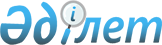 О признании утратившим силу постановление акимата Аккольского районаПостановление акимата Аккольского района Акмолинской области от 17 мая 2016 года № А-5/148      В соответствии с Законом Республики Казахстан от 23 января 2001 года "О местном государственном управлении и самоуправлении в Республике Казахстан", Законом Республики Казахстан от 6 апреля 2016 года "О правовых актах", в целях приведения в соответствие с действующим законодательством, акимат района ПОСТАНОВЛЯЕТ:

      1. Постановление акимата Аккольского района "Об утверждении регламента акимата Аккольского района" от 5 августа 2015 года № А-8/258 (зарегистрированное в Реестре государственной регистрации нормативных правовых актов № 4967, опубликованное 25 сентября 2015 года в районных газетах "Ақкөл өмірі" и "Знамя Родины KZ"), признать утратившим силу.

      2. Настоящее постановление вступает в силу и вводится в действие со дня подписания.


					© 2012. РГП на ПХВ «Институт законодательства и правовой информации Республики Казахстан» Министерства юстиции Республики Казахстан
				
      Аким района

Т.Едигенов
